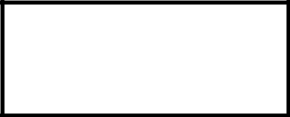 警察署長提出用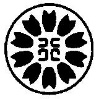 （行政書士専用）委	任	状受任者（代理人）	行政書士名　阿部　隼乃介事務所所在地　岩手県盛岡市桜台一丁目14-12私は、上記行政書士を代理人と定め、下記権限を委任します。記委任事項１．自動車保管場所証明・自動車保管場所届出・自動車保管場所標章交付に係る書類作成、申請、受領、及び加除訂正並びに再申請に関する一切の権限２．復代理人選任に関する一切の権限令和	年	月	日委任者（申請者）  　住所又は所在（フリガナ）氏名又は名称	㊞（法人の場合）代 表 者 名電話番号	（	）日本行政書士会連合会推奨書式